   Ҡарар	                                                                        постановление         22 ноябрь  2016 й. 	         	          № 39		              22 ноября  .О ПРИНЯТИЕ   В КАЗНУ СЕЛЬСКОГО ПОСЕЛЕНИЯ ВЕРХНЕЯУШЕВСКИЙСЕЛЬСОВЕТ МУНИЦИПАЛЬНОГО РАЙОНА ФЕДОРОВСКИЙ РАЙОН РЕСПУБЛИКИ БАШКОРТОСТАН ОБЪЕКТОВ БЛАГОУСТРОЙСТВА        В целях организации учета, обеспечения сохранности муниципального имущества, расположенного на территории сельского поселения и его эффективного использования, руководствуясь ст.50 ФЗ №131-ФЗ от 06.10.2003г. «Об общих принципах организации местного самоуправления в Российской Федерации», во исполнении предписания Министерства жилищно-коммунального хозяйства №08-10/6684 от 02.11.2016г. Утвердить перечень объектов благоустройства. Приложение №1.Установить, что объекты благоустройства,  указанные в приложении, не подлежат отчуждению в частную собственность, в том числе в собственность субъектам малого и среднего предпринимательства.МКУ «Централизованная бухгалтерия сельских поселений муниципального района Федоровский район Республики Башкортостан» внести соответствующие изменения в бухгалтерский учет сельского поселения.Контроль за выполнением настоящего Постановления оставляю за собой. Глава администрации сельского поселенияВерхнеяушевский сельсовет муниципальногорайона Федоровский район РБ:				         В.Р.Дашкин                                                                                                                                                       Приложение № 1к Постановлению № 39 от22.11.2016 г. ПЕРЕЧЕНЬ ОБЪЕКТОВ БЛАГОУСТРОЙСТВАБашҡортостан  РеспубликаһыФедоровка районымуниципаль районыныңҮрғе Яуыш ауыл советыауыл биләмәһе хакимиәте80Федоровка  районы,Үрғе Яуыш ауылыЙәштәрурамы1тел46-43ИНН 0247002530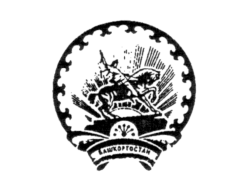 Администрация сельского поселения   Верхнеяушевский сельсоветмуниципального района Федоровский районРеспублики Башкортостан80Федоровский район с.Верхнеяушево, ул Молодёжная1тел46-43ИНН 0247002530№п\пНаименование объектаГод ввода в эксплуатациюМесто расположения объектаТехническая характеристикаЦелевое назначениеБалансовая стоимость   в рубляхОстаточная стоимость   в рублях1.Родник «Урам»(акт о приемке выполненных работ №25 от 20.07.2015)Июль 2015с. ВерхнеяушевоМеталлическая беседка , кирпичный колодец, кровля из профнастилаблагоустройство85848,0085848,00